Haftungsvereinbarung 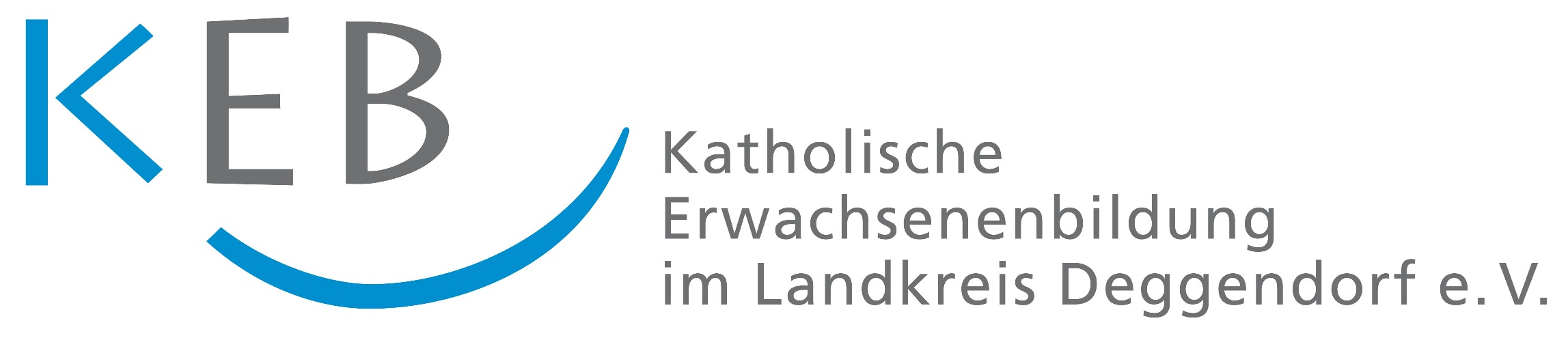 zwischen der Eltern-Kind-Gruppe 							und Name der Mutter/Vater1. Die Teilnahme an der Eltern-Kind-Gruppe soll der Förderung des Kindes und  dem Gedankenaustausch der Eltern untereinander dienen.2.  Die Eltern bzw. ein Elternteil sind/ist während der Gruppenstunden anwesend. Die Aufsichtspflicht für die Kinder verbleibt daher während der Gruppenstunde bei den Eltern bzw. dem Elternteil.3. Für die Teilnahme an der Eltern-Kind-Gruppe wird ein Beitrag von 2,50 Euro je Einheit erhoben.Ort, Datum							Unterschrift ErziehungsberechtigteEinwilligung für Bild-, Ton- und FilmaufnahmenZur Erinnerung und zur Information über die Arbeit der Eltern-Kind-Gruppen der KEB im Landkreis Deggendorf e.V. können bei Veranstaltungen der Eltern-Kind-Gruppen Foto-, Video- und Tonaufnahmen zur eigenen Verwendung, in Presseberichten, Mitgliederzeitschriften, Internet-Homepage veröffentlicht werden. Dabei finden nur ethisch korrekte und keine verwerflichen oder entwürdigende Darstellungen Verwendung. Jede weitergehende Veröffentlichung, z. B. für kommerzielle Zwecke ist nicht zulässig. Es werden keine privaten Adressen, Telefon- und Faxnummern publiziert oder Informationen an Dritte weitergegeben.Diese Einwilligung kann jederzeit schriftlich für die Zukunft widerrufen werden.Ort, DatumUnterschrift EKG-LeiterinName des Kindes Name/Vorname der Mutter Name/Vorname des Vaterseinver-standennicht einver-standenUnterschriften